Planifikimi i orës mësimore – 35 Projekt ndërlëndorFusha: Teknologji dhe TIKLënda: TIKLënda: TIKLënda: TIKShkalla 4Shkalla 4Klasa VIIITema mësimore:       PROJEKT “Një panair në shkollë”Tema mësimore:       PROJEKT “Një panair në shkollë”Tema mësimore:       PROJEKT “Një panair në shkollë”Tema mësimore:       PROJEKT “Një panair në shkollë”Tema mësimore:       PROJEKT “Një panair në shkollë”Tema mësimore:       PROJEKT “Një panair në shkollë”Tema mësimore:       PROJEKT “Një panair në shkollë”Situata e të nxënit:Punë në kompjuter, kërkoj në internet me kritere të përcaktuara.Situata e të nxënit:Punë në kompjuter, kërkoj në internet me kritere të përcaktuara.Situata e të nxënit:Punë në kompjuter, kërkoj në internet me kritere të përcaktuara.Situata e të nxënit:Punë në kompjuter, kërkoj në internet me kritere të përcaktuara.Situata e të nxënit:Punë në kompjuter, kërkoj në internet me kritere të përcaktuara.Situata e të nxënit:Punë në kompjuter, kërkoj në internet me kritere të përcaktuara.Situata e të nxënit:Punë në kompjuter, kërkoj në internet me kritere të përcaktuara.Rezultatet e të nxënit të kompetencave të fushës dhe sipas temës mësimore:Rezultatet e të nxënit të kompetencave të fushës dhe sipas temës mësimore:Rezultatet e të nxënit të kompetencave të fushës dhe sipas temës mësimore:Kompetenca digjitale:Kompetenca digjitale:Kompetenca digjitale:Kompetenca digjitale:Nxënësi:Nxënësi:Nxënësi:Nxënësi:Krijon prezantime të mundësuara me grafikë, përdor Power point për të shkuar përtej vetëm tekstit.Ndërvepron, bashkëpunon dhe publikon me moshatarët në mënyrë të sigurte online.Zhvillon vetëdijen /ndërgjegjësimin mbi rëndësinë e sigurisë online duke bashkëpunuar me moshatarët e tjerë.Kontribuon në rritjen e rendimentit të punës në grupet e projekteve për të sjellë produktet origjinale apo për të zgjidhur problemet.Paraqet dhe komunikon idetë e hartuara duke përdorur standardet e modelimit dhe dizenjimit duke përfshirë teknologjitë digjitale.Nxënësi:Krijon prezantime të mundësuara me grafikë, përdor Power point për të shkuar përtej vetëm tekstit.Ndërvepron, bashkëpunon dhe publikon me moshatarët në mënyrë të sigurte online.Zhvillon vetëdijen /ndërgjegjësimin mbi rëndësinë e sigurisë online duke bashkëpunuar me moshatarët e tjerë.Kontribuon në rritjen e rendimentit të punës në grupet e projekteve për të sjellë produktet origjinale apo për të zgjidhur problemet.Paraqet dhe komunikon idetë e hartuara duke përdorur standardet e modelimit dhe dizenjimit duke përfshirë teknologjitë digjitale.Nxënësi:Krijon prezantime të mundësuara me grafikë, përdor Power point për të shkuar përtej vetëm tekstit.Ndërvepron, bashkëpunon dhe publikon me moshatarët në mënyrë të sigurte online.Zhvillon vetëdijen /ndërgjegjësimin mbi rëndësinë e sigurisë online duke bashkëpunuar me moshatarët e tjerë.Kontribuon në rritjen e rendimentit të punës në grupet e projekteve për të sjellë produktet origjinale apo për të zgjidhur problemet.Paraqet dhe komunikon idetë e hartuara duke përdorur standardet e modelimit dhe dizenjimit duke përfshirë teknologjitë digjitale.Nxënësi:Krijon prezantime të mundësuara me grafikë, përdor Power point për të shkuar përtej vetëm tekstit.Ndërvepron, bashkëpunon dhe publikon me moshatarët në mënyrë të sigurte online.Zhvillon vetëdijen /ndërgjegjësimin mbi rëndësinë e sigurisë online duke bashkëpunuar me moshatarët e tjerë.Kontribuon në rritjen e rendimentit të punës në grupet e projekteve për të sjellë produktet origjinale apo për të zgjidhur problemet.Paraqet dhe komunikon idetë e hartuara duke përdorur standardet e modelimit dhe dizenjimit duke përfshirë teknologjitë digjitale.Lidhja me fushat e tjera ose me temat ndërkurrikulare:Lidhja me fushat e tjera ose me temat ndërkurrikulare:Fjalët kyçe:Fjalët kyçe:Fjalët kyçe:Burime e mjete mësimore:Burime e mjete mësimore:Lidhja me njohuritë gjuhësore, komunikimin, gjuhët e komunikimit.Lidhja me njohuritë gjuhësore, komunikimin, gjuhët e komunikimit.Libri i nxënësit, kompjuteri, linjë interneti.Libri i nxënësit, kompjuteri, linjë interneti.Metodologjia dhe veprimtaritë e nxënësve:Metodologjia dhe veprimtaritë e nxënësve:Metodologjia dhe veprimtaritë e nxënësve:Metodologjia dhe veprimtaritë e nxënësve:Metodologjia dhe veprimtaritë e nxënësve:Metodologjia dhe veprimtaritë e nxënësve:Metodologjia dhe veprimtaritë e nxënësve:Metoda integruese, integrim i njohurive gjuhësore me shprehitë digjitaleMetoda integruese, integrim i njohurive gjuhësore me shprehitë digjitaleMetoda integruese, integrim i njohurive gjuhësore me shprehitë digjitaleMetoda integruese, integrim i njohurive gjuhësore me shprehitë digjitaleMetoda integruese, integrim i njohurive gjuhësore me shprehitë digjitaleMetoda integruese, integrim i njohurive gjuhësore me shprehitë digjitaleMetoda integruese, integrim i njohurive gjuhësore me shprehitë digjitaleOrganizimi i orës së mësimit: STRUKTURA E MËSIMITOrganizimi i orës së mësimit: STRUKTURA E MËSIMITOrganizimi i orës së mësimit: STRUKTURA E MËSIMITOrganizimi i orës së mësimit: STRUKTURA E MËSIMITOrganizimi i orës së mësimit: STRUKTURA E MËSIMITOrganizimi i orës së mësimit: STRUKTURA E MËSIMITOrganizimi i orës së mësimit: STRUKTURA E MËSIMITVlerësimi: Vlerësimi: Vlerësimi: Vlerësimi: Vlerësimi: Vlerësimi: Vlerësimi: Vlerësim diagnostifikues, vlerësim i punës në grupe.Vlerësim diagnostifikues, vlerësim i punës në grupe.Vlerësim diagnostifikues, vlerësim i punës në grupe.Vlerësim diagnostifikues, vlerësim i punës në grupe.Vlerësim diagnostifikues, vlerësim i punës në grupe.Vlerësim diagnostifikues, vlerësim i punës në grupe.Vlerësim diagnostifikues, vlerësim i punës në grupe.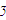 